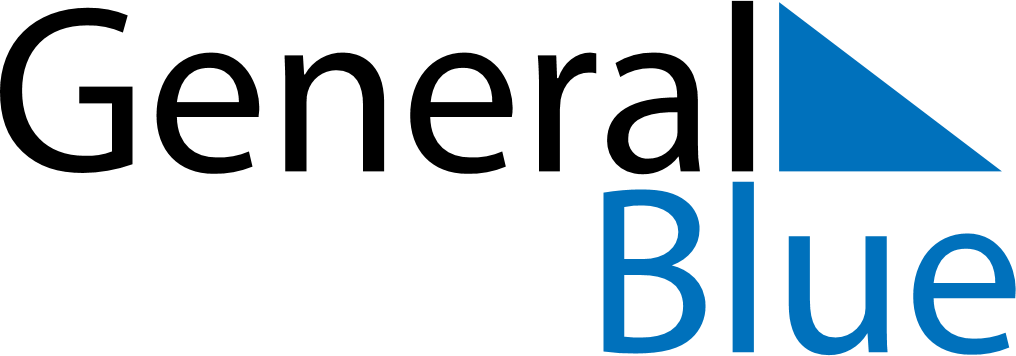 2025 – Q2Latvia  2025 – Q2Latvia  2025 – Q2Latvia  2025 – Q2Latvia  2025 – Q2Latvia  2025 – Q2Latvia  AprilSundayMondayTuesdayWednesdayThursdayFridaySaturdayApril12345April6789101112April13141516171819April20212223242526April27282930AprilMaySundayMondayTuesdayWednesdayThursdayFridaySaturdayMay123May45678910May11121314151617May18192021222324May25262728293031MayJuneSundayMondayTuesdayWednesdayThursdayFridaySaturdayJune1234567June891011121314June15161718192021June22232425262728June2930JuneApr 18: Good FridayApr 20: Easter SundayApr 21: Easter MondayMay 1: Labour DayMay 4: Restoration of Independence dayMay 5: Restoration of Independence day (substitute day)May 11: Mother’s DayJun 23: Midsummer EveJun 24: Midsummer